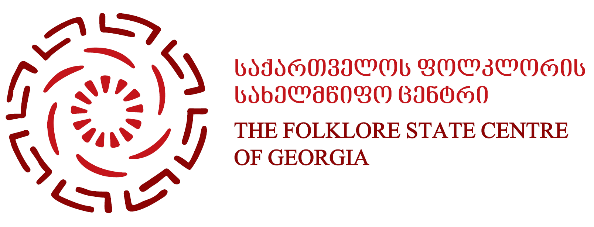 საქართველოს ფოლკლორის სახელმწიფო ცენტრისახალციხის სალოტბარო სკოლისსასწავლო პროგრამასაბავშვო სტუდია(6-დან 15 წლამდე)ხალხური სიმღერალაზარე (მესხური)მზე შინა (მესხური)მრავალჟამიერ (მესხური)მამლი მუხასა (მესხური)ავთანდილ გადინადირა (მესხური)ოქრომჭედელო (მესხური)სამყრელო (მესხური)ძმანო(მესხური)მესხური ნანაწუთისოფლის სტუმრები ვართზემყრელოია და ვარდო თამაროდათო დათუნამოდი, აქ დაჯექ შვილოთებრონე მიდის წყალზედაგალობამხოლოდ-შობილი (ხუნდაძე) წმიდაო ღმერთო (საბავშვო კილო) რომელნი ქერუბიმთა (საბავშვო კილო) და ვითარცა მეუფისა (ხუნდაძე) ღირს არს და მართალ (საბავშვო)წმიდა არს, წმიდა არს (საბავშვო) შენ გიგალობთ (ხუნდაძე) ღირს არსი (ხუნდაძე) წმ. გიორგის ტროპარი (შემოქმედის სკოლა) ნათელო მხიარულო (კერესელიძე)უფალო ღაღად ვყავ შენდამი (I ან VI ხმა)წმიდაო ღმერთო (ხუნდაძე)ღირს არს ჭეშმარიტად (ხუნდაძე)შენ გიგალობთ (ქართლ-კახური)I წელი(15 წლიდან ზემოთ)ხალხური სიმღერალაზარე (მესხური)მზე შინა (მესხური)მრავალჟამიერ (მესხური)მამლი მუხასა(მესხური)ავთანდილ გადინადირა (მესხური)ოქრომჭედელო (მესხური)სამყრელო (მესხური)ძმანო(მესხური)მესხური ნანაწუთისოფლის სტუმრები ვართზემყრელოია და ვარდო თამაროდათო დათუნამოდი, აქ დაჯექ შვილოთებრონე მიდის წყალზედაგალობა1. მხოლოდ-შობილი (ხუნდაძე) წმიდაო ღმერთო (საბავშვო კილო) რომელნი ქერუბიმთა (საბავშვო კილო) და ვითარცა მეუფისა (ხუნდაძე) ღირს არს და მართალ (საბავშვო)წმიდა არს, წმიდა არს (საბავშვო) შენ გიგალობთ (ხუნდაძე) ღირს არსი (ხუნდაძე) წმ. გიორგის ტროპარი (შემოქმედის სკოლა) ნათელო მხიარულო (კერესელიძე)უფალო ღაღად ვყავ შენდამი (I ან VI ხმა)წმიდაო ღმერთო (ხუნდაძე)ღირს არს ჭეშმარიტად (ხუნდაძე)შენ გიგალობთ (ქართლ-კახური)II წელიგალობის უნივერსიტეტის საგამოცდო პროგრამაგალობა (ვაჟები, გოგონები)წირვის სადა კილოს  საგალობლებიტომი  I და ტომი III ; შემოქმედის სკოლა.მხოლოდშობილო (გელათის სკოლა), I ტომი, #158, გვ. 215-217მოვედით თაყვანი ვსცეთ (გელათის სკოლა), I ტომი, #162, გვ.225-226წმიდაო ღმერთო (გელათის სკოლა), I ტომი, #167, გვ.234-235 წმინდაო ღმერთო (ქართლ-კახური), III ტომი, #213, გვ.299-300რომელნი ქერუბიმთა, (გელათის სკოლა), I ტომი, #201, გვ.247-248და ვითარცა, (გელათის სკოლა), I ტომი, გვ.203, გვ.253ღირს არს და მართალ (ქართლ-კახური), III ტომი, #231, გვ.313-314წმინდა არს, წმინდა არს, (გელათის სკოლა, ხუნდაძე), I ტომი, #220, გვ.267შენ გიგალობთ,(გელათის სკოლა, ხუნდაძე), I ტომი, #223, გვ.270-271ღირს არს ჭეშმარიტად, (გელათის სკოლა), I ტომი, #226, გვ.278-279მამაო ჩვენო (შემოქმედის სკოლა), #94, გვ.210-211ხორცი ქრისტესი  ( ქართლ-კახური), III ტომი, #192, გვ.285-286სიმღერა (ვაჟები)შაშვი კაკაბი (კახური)ძველებური მაყრული (ქართლური)ჯვარი წინასა (მთიულური)ქიზიყ ბოლოზე (მოხეური)ლაჟღვაში (სვანური)ასლანური მრავალჟამიერი (რაჭული)ალილო (იმერული)კუჩხი ბედინერი (მეგრული)მასპინძელსა მხიარულსა (გურული)ჩაღმა ჩაყრილო ვენახო (აჭარული)სიმღერა (გოგონები)ნანა (კახური)ლაზარე (ქართლური) ქიზიყ ბოლოზე (მოხეური)ნატირალი (თუშური)მირანგულა (სვანური)ღიღინი (ლეჩხუმური)ბატონების ნანინა (იმერული)ია პატონეფი (მეგრული)ნანინა (გურული) ხერტლის ნადური (აჭარული)